Pesterzsébet, 2021. október 3.Takaró Tamás Dániel, lelkipásztorIsten nem vádolTe se tedd!Lectio: Kolossé levél 2; 13-15„És titeket, kik holtak valátok a bűnökben és a ti testeteknek körülmetéletlenségében, megelevenített együtt Ő vele, megbocsátván minden bűnötöket, Az által, hogy eltörölte a parancsolatokban ellenünk szóló kézírást, a mely ellenünkre volt nekünk, és azt eltette az útból, odaszegezvén azt a keresztfára; Lefegyverezvén a fejedelemségeket és a hatalmasságokat, őket bátran mutogatta, diadalt vévén rajtok abban.”Alapige: I. János levél 3; 18-20„Fiacskáim, ne szóval szeressünk, se nyelvvel; hanem cselekedettel és valósággal. És erről ismerjük meg, hogy mi az igazságból vagyunk, és így tesszük bátorságosakká ő előtte a mi szíveinket. Hogy ha vádol minket a szív, mivelhogy nagyobb az Isten a mi szívünknél, és mindent tud.” Kedves Testvérek! Mai napra rendelt újszövetségi igénket olvastam először. Pál apostolnak a Kolossébeli gyülekezetnek írt levelében egy adóslevélről hallottunk. Ez a kifejezés az ókor világában, az adósrabszolgaság korában érthető volt. Ma már kevésbé az. Az adóslevél az állami jog által elismert okirat volt, amelyen rögzítették valakinek a tartozását. Ezt az okmányt az adósság visszafizetésekor, rendszerint megsemmisítették. Ha egy adós viszont nem tudta kifizetni a tartozását, - és vagyona nem fedezte a tartozás összegét -, akkor a hitelező a vele egy fedél alatt élő családtagjaival együtt elhurcolta otthonából, és eladta rabszolgának. Az eljárás törvényességének igazolására az üresen maradt ház ajtajára ki kellett szögezni az adóslevelet, amelyen a tartozást a pórul járt adós aláírása tanúsította.Pál apostol ezt a képet használja, azonban nem pénzbeli adósságról beszél. Arra utal, hogy minden egyes emberi mulasztás felfogható egy adósságnak. S minden ember szerepel egy jogi nyilvántartásban, amelybe feljegyzik a tartozásokat. Mindenkinek van adóslevele, ha tudja, ha nem. Sokféle adósság terhel bennünket is. Ezek legalább annyira nyomasztóak, mint az anyagi természetű tartozásaink. Elrontott kapcsolataink, amelyek tönkremenetelében tudjuk, hogy mi is hibáztunk. Eltékozolt évek, amelyeket nem lehet visszahozni. Rossz döntéseink, melyeken már nem tudunk változtatni, s amelyek életünk egy szakaszát megkeserítették. Gyermekeinknek, társuknak kimondott rossz mondatok, amelyeket már nem tudunk megváltoztatni. Elmaradt érintés, figyelem, meghallgatás és beszélgetések, melyeket már nem tudunk bepótolni. Gyengeségeink, melyek tékozló utakra vezettek bennünket, kárt okozva másoknak is. Önzéseink sokasága, amikor csak magunkra összpontosítottunk, de fájdalmat hagytunk másokban. Mennyi-mennyi adósságunk halmozódott fel az évtizedek alatt! Pál apostol arról beszél, hogy mint az adósrabszolgaság korának eladósodottai, úgy mi is mind tartozunk. És nem tudunk fizetni.A Szentírás szerint minden egyes bűnünk egyben tartozást is jelent. A tartozásainkat pedig egy levélen, egy bűnlajstromon rögzítették. Minden elkövetett vétkünk, legyen az szó, tett, vagy mulasztás, lényegét tekintve mind egy-egy tartozás. Amikor tennünk kellett volna a jót valakivel, de a rosszat tettük, vagy nem tettünk semmit. Mi lesz az adóslevelünkkel? Mit kezdhetünk mi a tartozásainkkal? Eleget tehetünk-e a nekünk támasztott követeléseknek? Heidelbergi Káténk 13. felelete: „Semmiképpen nem. Sőt még naponként szaporítjuk is a bűnt.” A szomorú tény az, hogy mi önerőnkből nem tudjuk elrendezni a bűnkérdésünket, sőt adósságlevelünkre naponként újabb és újabb bejegyzések kerülnek. Mi erre Isten válasza? „Titeket is, akik halottak voltatok vétkeitekben és bűnös valótok körülmetéletlenségében, ővele együtt életre keltett megbocsátva nekünk minden vétkünket.” Kolosséi szentek, ne csüggedjetek, van megoldás a bűn kérdésére. Mert Isten Jézusban megbocsátott nektek. Hogyan? „Eltörölte a követelésével minket terhelő adóslevelet, amely minket vádolt, eltávolította azt az útból, odaszegezve a keresztfára.” Nagypéntek üzenete az, hogy bármilyen múlt is terhel minket, akármilyen mértékű bűntartozásunk is halmozódott fel az évek során, Krisztus megbocsátott. Hogyan? Az adóslevelünket odaszegezte a keresztfára. Nincs több kárhoztatás! Elengedtem minden adósságodat! - üzeni Jézus. A bocsánat Krisztus legnagyobb ajándéka számunkra. Ha elfogadod Jézus bocsánatát, akkor nem vagy többé adósa sem Istennek, sem embernek. Nincs adóssága többé annak, aki elfogadja Jézus bocsánatát. Krisztusban szabadok vagyunk, nem kell a lelkiismeretünk foglyaiként élni többé. Ez Isten királyságában az életrend. Testvérek, Isten országában más törvények uralkodnak, mint itt a földön. A mi világunkban ki hallott már olyanról, hogy egy bank elengedte valakinek a tartozását? Behajtják követeléseket az utolsó fillérig, kamatos kamattal! Azonban Isten országában más törvény uralkodik. Egyszer Jézus így tanított erről. „Mert Isten Királysága hasonlít ehhez: egyszer egy király elhatározta, hogy a szolgáival megfizetteti mindazt, amivel tartoztak neki. Miközben elszámolt velük, eléje hozták az egyiket, aki tízezer talentummal tartozott. Mivel a szolga nem tudta megfizetni az adósságát, a király megparancsolta, hogy adják el őt rabszolgának a feleségével és a gyermekeivel együtt, és adják el minden vagyonát is. Amit pedig ezekért kapnak, abból törlesszék az adósságot. A szolga ekkor leborult a király előtt, és így könyörgött: Kérlek, légy türelmes hozzám! Minden adósságomat meg fogom fizetni! A király megsajnálta, szabadon engedte, sőt az összes adósságát is elengedte.” Mt. 18: 23-27. Ilyen Istenünk van. Ezért jött Jézus erre a világra!Mi következik Isten elengedő szeretetéből? Az, hogy aki Isten bocsánatából él, az bocsásson meg a másiknak. Sokszor és világosan megüzente ezt nekünk Isten. Hányszor jöttünk el a kegyelem királyi asztalától, egy-egy úrvacsora végén, hallva, hogy: „Ha valaki ellen valami panaszod volna, bocsáss meg neki, amiként Krisztus megbocsátott neked.” Azaz: engedd el a másik neked való tartozását, vétkeit! Bocsáss meg neki! Akiknek Isten elengedte a bűntartozását, azoknak a szívében egy más típusú tartozás képe kezd ki bontakozik. Mi lesz ez az új tartozás? Azt mondja János: „Szeretteim, ha így szeretett minket Isten, akkor mi is tartozunk azzal, hogy szeressük egymást.” I. Jn. 4:11. A hívő ember megérti, hogy mostantól azzal tartozom, hogy szeretni kezdjem a másik embert. Sőt János még messzebb megy. „Abból ismerjük a szeretetet, hogy ő az életet adta értünk; ezért mi is tartozunk azzal, hogy életünket adjuk testvéreinkért.” I. János 3:16. Aki egyszer igazán Jézus közelébe került, akinek Jézus kifizette a bűnadósságait, az megérti, hogy egy nagy tartozása van csupán. Betölteni a Jézus által adott törvényt, a nagy parancsolatot. Szeretni Istent és az embereket!Van mindezeknek még egy aspektusa, amiről ritkán beszélünk, pedig fontos. Ha elfogadtad Isten szeretetét és bocsánatát, akkor bocsáss meg magadnak és szeresd magadat is! Sok keresztyén embernek nem könnyű feladat ez. Minél tisztábban látja magát valaki Isten világosságában és minél sebzettebb a lelke, annál nehezebb számára szeretni önmagát, életútját, elfogadni sorsát, és megbocsátani magának. Sok hívő ember szenved az elhalkulni sosem akaró önvád hangjaitól. Bűntartozásaink követelés és önvád formájában ott élnek bennünk. Megint fájdalmat okoztam, megint nem tudtam betölteni egy krisztusi parancsot. Kevés voltam. Megint elbuktam. Megint nem sikerült. Micsoda kifizetetlen adósságaim vannak!A Jánosi levélből felolvasott igében arról hallottunk, hogy az emberi szív gyakran bíróként funkcionál. A saját lelkünk ítél el minket vétkeinkért. S tudjuk, hogy ennek időről-időre helye van. Az úrvacsora óráján, vagy a bűnbánat időszakaiban ez szükséges is. Azonban Isten nem vár tőlünk örökös lelkiismeretfurdalást. Meg kell tanulnunk, hogy nem a lelkiismeretünk, nem a szívünk a legmagasabb bírói fórum. János azt mondja: „Isten nagyobb a mi szívünknél.” Ha a szíved megértette, hogy Jézus eltörölte a rólad szóló vádló levelet, te se vádold magadat! Mert a vád egy másik hatalmasság erős fegyvere. Az ördög a legfőbb nekünk ártó hatalmasság. A neve, a héber sátán „vádlót” jelent. A Jelenések könyvéből arról kapunk híradást, hogy az ördög Isten színe előtt szüntelenül, éjjel-nappal vádolja az embert (Jel.12:10). Nem véletlenül hallottuk igénkben, hogy Jézus, amikor átszegezte az adóslevelünket akkor: „Lefegyverezte a fejedelemségeket és a hatalmasságokat…”. Kiről beszél? Kit fegyverzett le Jézus a halálával a Golgotán? A Vádlót és seregeit. Ezért, aki a győztes Jézus seregének gyermeke, nem kell, hogy örökös önvádba éljen. Ne segítsünk a gonosznak! Nem keresztyén erény örökké rosszat mondani magunkról, örökösen elítélve magukat. Aki önvádban éli hívő életét, önelvétésben, félő, hogy csendben, maga is a másik ember vádolójává lesz. Ítélkezővé. Sosem lesz szabaddá. Nem lesz felszabadult keresztyén emberré. S az ilyen embereknek nem jó a társaságukba lenni. Ha Jézusban szabadságot kaptál, akkor a szíved felszabadulhat a vád és az önvád hangjai alól. Miért? Azért, mert Isten nagyobb a mi szívünknél. Azt jelenti ez, hogy Isten minden tud rólunk. Ő tudja, hogy az adóslevelünkre mi és miért írattatott rá. Isten érti az életünk bukásainak történetét. És okait is. Látja ezekben mások szerepét, mások bűneit is. Isten nagyobb szívünknél. Azaz mindenestül ért és megért téged, megérti helyzetedet. Úgy ahogyan senki más nem. És NEM VÁDOL, hanem kegyelmébe fogad. Isten NEM VÁDOL, hanem SZERET és megbocsát! Hallod? Meghallod? Ebből a szeretetből élhetsz, és ez által gyógyulhatsz meg!Egyszer egy bűnös nőt vittek Jézus elé. Jogosnak tűnt a vádlók ítélete. Házaságtörésen kapták. A bírák a kezeikbe köveket vettek, hogy végrehajtsák az ítéletet. Az ítélet halál volt. Jézus azt kérdezte tőlük? Ki az közületek, aki nem vétkes? Az asszonyra az vesse rá az első követ. A vádlók egymás után eloldalogtak a templomból. Jézus az asszonytól azt kérdezte: „Asszony, hol vannak a te vádlóid? - Sehol uram.” - felelte csendben. Jézusnak a halálraítélt asszonynak mondott válaszával fejezem be ezt az igehirdetést, kívánva, hogy úgy térj haza ebből a templomból, mint az a bűnös, de felszabadított nő. Jézus mondja: „Én sem vádollak (ítéllek) el. Menj, és többé már ne vétkezzél!” 	Ámen!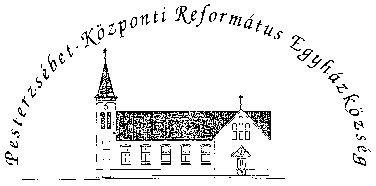 Pesterzsébet-Központi Református Egyházközség1204 Budapest, Ady E. u. 81.Tel/Fax: 283-0029www.pkre.hu   1893-2021